Majmaah University Participation in Riyadh Book FairDeputy Rector of Graduate Studies and Scientific Research Dr. Mohammed Abdullah Al Shaya said the Rector, Dr. Khaled Saad Al-Muqrin, agreed on the University participation represented by the Center of publishing and Translation center in Riyadh International Book Fair, which will be launched on Wednesday 04/03/2015 at Riyadh International Conference Center. He pointed out that the University participation will take place in the corner of Higher Education at the fair. Furthermore, such contribution is a sign for coping with the cultural mechanisms the university is witnessing. He also added that the Center of Publishing and Translation had finished preparations of the University exhibitions including research papers, magazines, leaflets and books of the faculty members.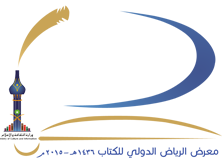 